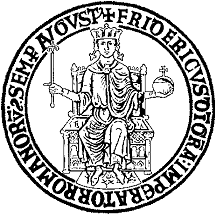 Università degli Studi di Napoli Federico IIDipartimento  di Giurisprudenza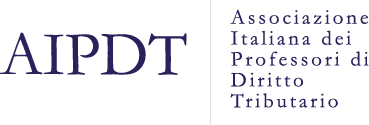 Università Federico II di Napoli Dipartimento di Giurisprudenza Venerdì 28 febbraio 2014 – h. 9.30 Aula Pessina -Corso Umberto I, 40Tavola Rotonda L’accertamento sintetico ed il nuovo redditometroSaluti Prof. Lucio de GiovanniDirettore del Dipartimento di Giurisprudenza  - Università degli Studi di Napoli Federico IIDott. Libero Angelillis Direttore  Regionale Entrate Campania Dott. Enzo Moretta Presidente Ordine Dottori Commercialisti Napoli Prof. Manlio Ingrosso Componente Direttivo Società degli Studiosi di Diritto Tributario IntroduceProf. Alessandro GiovanniniOrdinario di Diritto Tributario presso l’Università di Siena Presidente AIPDTModera e CoordinaProf. Fabrizio AmatucciOrdinario di Diritto Tributario presso  di Napoli Segretario AIPDTNe discutono Prof. Raffaello Lupi – L’accertamento sintetico di massaOrdinario di Diritto tributario presso l’Università di Tor VergataProf. Livia Salvini – Il contraddittorio obbligatorio e la giustificazione delle speseOrdinario di Diritto tributario presso l’Università LUISS Prof. Maria Cecilia Fregni - La natura presuntiva dei coefficienti redditometrici Ordinario di Diritto tributario presso l’Università di Modena Prof.  Maurizio Logozzo - Redditometro e diritto alla privacy Ordinario di Diritto tributario presso Università Cattolica di Milano Dott. Salvatore Cortese - Indicatori ISTAT di spesa familiareCaposettore  Controlli e Riscossione Direzione Regionale Entrate Campania    Interventi programmati Progetto giovani studiosi AIPDT13,30 Chiusura lavori